Rozdział I. INFORMACJE OGÓLNEZamawiającym jest: GMINA JEDLINA-ZDRÓJ.Adresem do korespondencji: Urząd Miasta Jedlina-Zdrój, ul. Poznańska Nr 2,58-330 Jedlina-Zdrój, tel. 74 8455215; 74 8455216; 74 8855054; fax. 74 8510980;e-mail: zamowienia@jedlinazdroj.eu                   Tryb postępowania:Postępowanie prowadzone jest w trybie przetargu nieograniczonego o wartości zamówienia poniżej progów ustalonych na podstawie art. 11 ust. 8 ustawy z dnia 29 stycznia 2004 r. Prawo zamówień publicznych (Dz.U. z 2019r. poz. 1943 z późn. zm.), zwanej dalej „ustawą”.Podstawa prawna udzielenia zamówienia publicznego art. 10 ust. 1 ustawy w związku z art. 39 ustawy.Podstawa prawna opracowania specyfikacji istotnych warunków zamówienia, zwanej dalej „SIWZ”:ustawa Prawo zamówień publicznych (Dz.U. z 2019r. poz. 1943 z późn. zm.),rozporządzenie Ministra Rozwoju z dnia 26 lipca 2016 r. w sprawie rodzajów dokumentów, jakich może żądać zamawiający od wykonawcy w postępowaniu o udzielenie zamówienia publicznego (Dz.U. z 2016 r. poz. 1126 z późn. zm.), rozporządzenie Prezesa Rady Ministrów z dnia 18 grudnia 2019 r. w sprawie średniego kursu złotego w stosunku do euro stanowiącego podstawę przeliczania wartości zamówień publicznych (Dz.U. z 2019 r., poz. 2453).Zamawiający informuje, że w przedmiotowym postępowaniu będzie stosował tzw. „procedurę odwróconą”, o której mowa w przepisie art. 24aa ustawy tj. w pierwszej kolejności dokona oceny ofert, a następnie zbada, czy Wykonawca, którego oferta została oceniona jako najkorzystniejsza, nie podlega wykluczeniu oraz spełnia warunki udziału w postępowaniu. Zamawiający wykona w stosunku do wszystkich ofert czynności wynikające z dyspozycji art. 87, art. 89 oraz art. 90 ust. 1 ustawy, natomiast w stosunku do wstępnie wybranego Wykonawcy, dokona analizy podmiotowej pod kątem zaistnienia podstaw wykluczenia oraz spełniania warunków udziału w postępowaniu.Zgodnie z art. 9 ustawy postępowanie prowadzi się w języku polskim z zachowaniem formy pisemnej.Zgodnie z art. 14 ust. 2 ustawy, jeżeli w niniejszym postępowaniu koniec terminu do wykonania danej czynności przypada na sobotę lub dzień ustawowo wolny od pracy, termin upływa dnia następnego po dniu lub dniach wolnych od pracy.Oznaczenie WykonawcyNa potrzeby niniejszej SIWZ za Wykonawcę uważa się osobę fizyczną, osobę prawną albo jednostkę organizacyjną nieposiadającą osobowości prawnej, która ubiega się o udzielenie zamówienia publicznego, złożyła ofertę lub zawarła umowę w sprawie zamówienia publicznego (art. 2 pkt 11 ustawy), Wykonawcy mogą wspólnie ubiegać się o udzielenie zamówienia publicznego (spółka cywilna, konsorcjum art. 23 ustawy). Wykonawca, poprzez złożenie Oferty, akceptuje w pełni i bez zastrzeżeń warunki, jakim podporządkowane jest niniejsze zamówienie, jako jedyną podstawę niniejszego postępowania przetargowego, niezależnie od tego, jakie mogą być jego własne warunki sprzedaży, od których niniejszym odstępuje. Wykonawcy zobowiązani są dokładnie zapoznać się i zastosować do wszystkich formularzy, warunków umowy i zapisów zawartych w niniejszej SIWZ.Miejsce publikacji ogłoszenia o przetargu:1) Biuletyn Zamówień Publicznych,2) strona internetowa Zamawiającego - bip.jedlinazdroj.euZamawiający nie dopuszcza składania ofert częściowych:Zamawiający nie dopuszcza składania ofert wariantowych.Zamawiający nie przewiduje zawarcia umowy ramowej.Zamawiający nie przewiduje aukcji elektronicznej.Zamawiający nie przewiduje wpłatę wadium.Zamawiający nie przewiduje wniesienie zabezpieczenia należytego wykonania umowy.Zamawiający nie przewiduje udzielanie zamówień, o których mowa w art. 67 ust. 1 pkt 6 ustawy.Zamawiający nie przewiduje udzielenia zaliczek na poczet wykonania zamówienia.Zamawiający nie przewiduje wymagań, o których mowa w art. 29 ust. 4 ustawy.Rozdział II. Opis przedmiotu zamówieniaKlasyfikacja przedmiotu zamówienia wg Wspólnego Słownika Zamówień (CPV):Opis przedmiotu zamówieniaPrzedmiotem niniejszego zamówienia jest dostawa energii elektrycznej do obiektów Zamawiającego oraz jednostek organizacyjnych wskazanych w Załącznikach od Nr 1 do Nr 5 do SIWZ zgodnie z przepisami ustawy z dnia 10 kwietnia 1997 r. Prawo energetyczne (Dz.U. z 2020 r. poz. 833 z późn. zm.) oraz w wydanych na jej podstawie aktach wykonawczych.Gmina Jedlina-Zdrój – Zamawiający, działa w imieniu własnym oraz na podstawie podpisanego Porozumienia (porozumienie do wglądu w siedzibie Zamawiającego), w imieniu niżej wymienionych jednostek:Centrum Kultury, ul. Piastowska Nr 13 w Jedlinie-Zdroju,Ośrodek Pomocy Społecznej, ul. Piastowska Nr 11 w Jedlinie-Zdroju,Zespół Szkolno-Przedszkolny im. Janusza Korczaka, ul.Jana Pawła II Nr 5 w Jedlinie-Zdroju,Żłobek Miejski, ul. Słowackiego 5 w Jedlinie-Zdroju.Gmina Jedlina-Zdrój oraz wyżej wymienione jednostki organizacyjne, będą zawierać odrębne umowy wynikające z niniejszego postępowania o udzielenie zamówienia publicznego. Przedmiot zamówienia nie obejmuje dystrybucji energii elektrycznej.W celu uzyskania optymalnych korzyści finansowych przedmiot zamówienia został podzielony na dwie części: Część I zamówienia - zakup energii elektrycznej do obiektów wymienionych w Załączniku Nr 1 do SIWZ Cz. 1– oświetlenie uliczne. Zakup energii elektrycznej do obiektów wymienionych w Załączniku Nr 1 do SIWZ nastąpi w oparciu o poniższe zasady:Całkowite szacunkowe zapotrzebowanie energii elektrycznej dla obiektów wymienionych w Załączniku Nr 1 Cz. 1 – oświetlenie uliczne do SIWZ w okresie od 01.01.2021 r. do 31.12.2022 r. wynosi:  797 930 kWh, w tym:- w okresie od 01.01.2021 r. do 31.12.2021 r. –  398 965 kWh,- w okresie od 01.01.2022 r. do 31.12.2022 r. –  398 965 kWh.Zamawiający zobowiązuje Wykonawcę do wykonania czynności wynikających z pełnomocnictwa, stanowiącego Załącznik Nr 2 do projektu umowy.Wykonawca zobowiązuje się zapewnić Zamawiającemu standardy jakościowe obsługi zgodne z obowiązującymi przepisami Prawa energetycznego.Część II zamówienia - zakup energii elektrycznej do obiektów wymienionych w Załącznikach: Nr 1 Cz. 2, Nr 2, Nr 3, Nr 4 i Nr 5 do SIWZ. Zakup energii elektrycznej do  tych obiektów nastąpi w oparciu o poniższe zasady:Całkowite szacunkowe zapotrzebowanie energii elektrycznej dla obiektów wymienionych w Załącznikach Nr 1 Cz. 2, Nr 2, Nr 3, Nr 4 i  Nr 5 do SIWZ w okresie od 01.01.2021 r. do 31.12.2022 r. wynosi:  441 670 kWh, w tym:- w okresie od 01.01.2021 r. do 31.12.2021 r. –  220 835 kWh,- w okresie od 01.01.2022 r. do 31.12.2022 r. –  220 835 kWh.Zamawiający zobowiązuje Wykonawcę do wykonania czynności wynikających z pełnomocnictwa, stanowiącego Załącznik Nr 2 do projektu umowy.b) Wykonawca zobowiązuje się zapewnić Zamawiającemu standardy jakościowe obsługi zgodne z obowiązującymi przepisami Prawa energetycznego.Zamawiający oświadcza, iż prognoza zużycia energii wskazana powyżej oraz  w Załącznikach od Nr 1 do Nr 6 do SIWZ stanowi jedynie przybliżoną wartość, która w trakcie wykonywania umowy może ulec zmianie w stosunku do prognoz dotyczących poszczególnych Odbiorców końcowych. Faktyczne zużycie energii (mniejsze lub większe od prognozy zużycia energii wskazanej w Załącznikach od Nr 1 do Nr 6 do SIWZ) uzależnione będzie wyłącznie od rzeczywistych potrzeb poszczególnych Odbiorców końcowych, z tym że niezależnie od wielkości zużycia Wykonawca zobowiązany jest w każdym przypadku stosować zaoferowane w przetargu ceny energii. Wykonawca nie może dochodzić od Zamawiającego ani Odbiorców końcowych żadnych roszczeń finansowych (np. odszkodowania), jeżeli w okresie obowiązywania umowy Zamawiający lub poszczególni Odbiorcy końcowi zakupią od Wykonawcy mniejszą lub większą ilość energii elektrycznej niż prognozowana ilość energii, wskazana w Załącznikach od Nr 1 do Nr 6 do SIWZ, w szczególności spowodowanej zwiększeniem lub zmniejszeniem ilości punktów poboru energii, zwanych dalej „PPE” dla poszczególnych Odbiorców końcowych, zmianą grupy taryfowej w obrębie grup taryfowych objętych przetargiem, zmianą mocy zamówionej lub parametrów technicznych PPE, faktycznym poborem energii w ramach poszczególnych PPE. Szacowanie zapotrzebowania na energię elektryczną w okresie objętym zamówieniem zawarto w Załączniku Nr 6 do SIWZ.Szczegółowy opis przedmiotu zamówienia zawarty jest w Załącznikach od Nr 1 do Nr 5 do SIWZ. Deklarowane w Załącznikach od Nr 1 do Nr 6 do SIWZ zużycie energii elektrycznej jest wielkością szacunkową i służy wyłącznie do obliczenia ceny oferty.Zamawiający informuje, iż proces zmiany sprzedawcy odbywa się po raz kolejny. Obecnym sprzedawcą energii jest TRMEW Obrót S.A., ul. Konarskiego 26A, 86-300 Grudziądz. Z przyczyn formalno-prawnych Zamawiający dopuszcza zmianę terminu rozpoczęcia wykonania zamówienia z zastrzeżeniem granicznego terminu wykonania zamówienia do 31.12.2022 r. Jednak nie wcześniej niż z dniem skutecznego rozwiązania dotychczasowych aktualnie obowiązujących umów na sprzedaż energii elektrycznej lub aktualnie obowiązujących umów                      o świadczenie  umowy kompleksowej, na podstawie której dotychczas Zamawiający kupował energię elektryczną oraz skutecznym przeprowadzeniu procesu zmiany sprzedawcy u OSD. Niniejszy warunek stosuje się oddzielnie dla każdego punktu poboru energii.Uprawnienia do zadawania pytań Zamawiającemu:Wykonawca może zwrócić się pisemnie do Zamawiającego o wyjaśnienie treści SIWZ. Zamawiający jest zobowiązany do udzielenia wyjaśnień Wykonawcy nie później niż na 2 dni przed upływem terminu składania ofert, pod warunkiem, że wniosek o wyjaśnienie treści SIWZ wpłynął do Zamawiającego nie później niż do końca dnia, w którym upływa połowa wyznaczonego terminu składania ofert. Jeżeli wniosek o wyjaśnienie treści SIWZ wpłynie po ww. terminie, lub będzie dotyczył udzielonych wyjaśnień, Zamawiający może udzielić wyjaśnień albo pozostawić wniosek bez rozpoznania.   Zamawiający udostępni treść zapytań wraz z wyjaśnieniami na swojej stronie internetowej bez podawania źródła zapytania.Nie udziela się żadnych ustnych i telefonicznych informacji, wyjaśnień czy odpowiedzi na kierowane do Zamawiającego zapytania w sprawach wymagających zachowania pisemności postępowania.5. Zmiany w treści SIWZ.W uzasadnionych przypadkach Zamawiający może przed upływem terminu składania ofert zmienić treść niniejszej SIWZ. Dokonaną zmianę treści specyfikacji Zamawiający udostępnia na stronie internetowej.Jeżeli w prowadzonym postępowaniu zmiana treści SIWZ prowadzi do zmiany treści ogłoszenia o zamówieniu, Zamawiający zamieszcza ogłoszenie o zmianie ogłoszenia w Biuletynie Zamówień Publicznych oraz niezwłocznie zamieszcza informację o zmianach na stronie internetowej Zamawiającego.Zmiany są każdorazowo wiążące dla Wykonawców.Rozdział III.  Warunki udziału w postępowaniu.O udzielenie zamówienia publicznego ubiegać się mogą Wykonawcy, którzy:nie podlegają wykluczeniu orazspełniają warunku udziału w postępowaniu dotyczące:Zamawiający może na każdym etapie postępowania uznać, że Wykonawca nie posiada wymaganych zdolności, jeżeli zaangażowanie zasobów technicznych lub zawodowych Wykonawcy w inne przedsięwzięcia gospodarcze może mieć negatywny wpływ na realizację zamówienia.Korzystanie z zasobów podmiotu trzeciego.Wykonawca może polegać na zdolnościach technicznych lub zawodowych lub sytuacji finansowej lub ekonomicznej innych podmiotów, niezależnie od charakteru prawnego łączących go z nim stosunków prawnych.W odniesieniu do warunków dotyczących wykształcenia, kwalifikacji zawodowych lub doświadczenia, Wykonawcy mogą polegać na zdolnościach innych podmiotów, jeśli podmioty te zrealizują dostawy, do realizacji których te zdolności są wymagane.Wykonawca, który polega na sytuacji finansowej lub ekonomicznej innych podmiotów, odpowiada solidarnie z podmiotem, który zobowiązał się do udostępnienia zasobów, za szkodę poniesioną przez Zamawiającego powstałą wskutek nieudostępnienia tych zasobów, chyba że za nieudostępnienie zasobów nie ponosi winy.W celu oceny, czy Wykonawca polegając na zdolnościach lub sytuacji innych podmiotów będzie dysponował tymi zasobami w stopniu niezbędnym do należytego wykonania zamówienia publicznego oraz oceny, czy stosunek łączący Wykonawcę z tymi podmiotami gwarantuje rzeczywisty dostęp do ich zasobów Wykonawca zobowiązany jest udowodnić Zamawiającemu, w szczególności przedstawiając pisemne zobowiązanie tych podmiotów (zgodnie z treścią Załącznika Nr 11 do SIWZ) do oddania mu do dyspozycji niezbędnych zasobów na potrzeby realizacji zamówienia – wymagane jest aby zobowiązanie określało: zakres dostępnych Wykonawcy zasobów innego podmiotu,sposób wykorzystania zasobów innego podmiotu, przez Wykonawcę, przy wykonywaniu zamówienia publicznego,zakres i okres udziału innego podmiotu przy wykonywaniu zamówienia publicznego, czy podmiot, na zdolnościach którego Wykonawca polega w odniesieniu do warunków udziału w postępowaniu dotyczących wykształcenia, kwalifikacji zawodowych lub doświadczenia, zrealizuje dostawy, których wskazane zdolności dotyczą.Zamawiający ocenia, czy udostępniane Wykonawcy przez inne podmioty zdolności techniczne lub zawodowe lub ich sytuacja finansowa lub ekonomiczna, pozwalają na wykazanie przez Wykonawcę spełniania warunków udziału w postępowaniu oraz bada, czy nie zachodzą wobec tego podmiotu podstawy wykluczenia, o których mowa w art. 24 ust. 1 pkt 13–22 i ust. 5 ustawy Pzp,Jeżeli zdolności techniczne lub zawodowe lub sytuacja ekonomiczna lub finansowa, podmiotu, o którym mowa w pkt 1 powyżej, nie potwierdzają spełnienia przez Wykonawcę warunków udziału w postępowaniu lub zachodzą wobec tych podmiotów podstawy wykluczenia, Zamawiający żąda, aby Wykonawca w terminie określonym przez Zamawiającego:zastąpił ten podmiot innym podmiotem lub podmiotami lubzobowiązał się do osobistego wykonania odpowiedniej części zamówienia, jeżeli wykaże zdolności techniczne lub zawodowe lub sytuację finansową lub ekonomiczną, o których mowa w pkt 1.4. Podwykonawcy:W przypadku realizacji zamówienia przy udziale podwykonawców, Zamawiający żąda wskazania przez Wykonawcę części zamówienia, których wykonanie zamierza powierzyć podwykonawcom, i podania przez Wykonawcę firm podwykonawców (o ile są znane na dzień składania ofert).Jeżeli Wykonawca zmieni albo zrezygnuje z podwykonawcy będącego podmiotem, na którego zasoby Wykonawca powoływał się, na zasadach określonych w art. 22a ust. 1 ustawy, w celu wykazania spełniania warunków udziału w postępowaniu, Wykonawca jest obowiązany wykazać Zamawiającemu, iż proponowany inny podwykonawca lub Wykonawca samodzielnie spełnia je w stopniu nie mniejszym niż podwykonawca, na którego zasoby Wykonawca powoływał się w trakcie postępowania o udzielenie zamówienia.W przypadku powierzenia części zamówienia podwykonawcom, Wykonawca ponosi odpowiedzialność za należyte wykonanie tego zamówienia oraz odpowiada za zapłatę wynagrodzenia za prace wykonane przez podwykonawców. Zlecenie wykonania części przedmiotu zamówienia podwykonawcom nie zmienia zobowiązań Wykonawcy wobec Zamawiającego. Za wykonanie tej części Wykonawca odpowiedzialny jest za działania, uchybienia i zaniechania podwykonawców i ich pracowników jak za własne. Rozdział IV. Podstawy wykluczeniaZ postępowania o udzielenie zamówienia wyklucza się Wykonawcę, w stosunku do którego zachodzi którakolwiek z okoliczności, o których mowa w art. 24 ust 1 pkt 12-23 ustawy (obligatoryjne przesłanki wykluczenia Wykonawcy).Dodatkowo Zamawiający wykluczy z postępowania o udzielenie zamówienia publicznego Wykonawcę, w stosunku do którego zachodzą okoliczności określone w art. 24 ust. 5 ustawy (fakultatywne przesłanki wykluczenia Wykonawcy).Wykonawca, który podlega wykluczeniu na podstawie art. 24 ust. 1 pkt 13 i 14 oraz 16-20 ustawy lub art. 24 ust. 5 ustawy, może przedstawić dowody na to, że podjęte przez niego środki są wystarczające do wykazania jego rzetelności, w szczególności udowodnić naprawienie szkody wyrządzonej przestępstwem lub przestępstwem skarbowym, zadośćuczynienie pieniężne za doznaną krzywdę lub naprawienie szkody, wyczerpujące wyjaśnienie stanu faktycznego oraz współpracę z organami ścigania oraz podjęcie konkretnych środków technicznych, organizacyjnych i kadrowych, które są odpowiednie dla zapobiegania dalszym przestępstwom lub przestępstwom skarbowym lub nieprawidłowemu postępowaniu Wykonawcy. Regulacji, o której mowa w zdaniu pierwszym nie stosuje się, jeżeli wobec Wykonawcy, będącego podmiotem zbiorowym, orzeczono prawomocnym wyrokiem sądu zakaz ubiegania się o udzielenie zamówienia oraz nie upłynął określony w tym wyroku okres obowiązywania tego zakazu.Wykonawca nie podlega wykluczeniu, jeżeli Zamawiający, uwzględniając wagę i szczególne okoliczności czynu Wykonawcy, uzna za wystarczające dowody przedstawione na podstawie    ust. 3 powyżej.Zamawiający może wykluczyć Wykonawcę na każdym etapie postępowania o udzielenie zamówienia.Rozdział V. Wykaz oświadczeń lub dokumentów, potwierdzających spełnianie warunków udziału w postępowaniu oraz brak podstaw wykluczenia:Do Formularza Oferty – zgodnie z treścią Załącznika Nr 7 do SIWZ oraz Formularza cenowego – Załącznik Nr 7.1. do SIWZ, Wykonawca zobowiązany jest dołączyć, aktualne na dzień składania ofert oświadczenie stanowiące wstępne potwierdzenie, że Wykonawca:nie podlega wykluczeniu z postępowania,spełnia warunki udziału w postępowaniu o zamówienie publiczne.W celu wykazania braku podstaw do wykluczenia z postępowania o udzielenie zamówienia, Wykonawca składa oświadczenie, o którym mowa w art. 25a ust. 1 ustawy tj. oświadczenie o braku podstaw do wykluczenia z postępowania w zakresie art. 24 ust. 1 pkt 12 - 23 ustawy oraz o braku podstaw do wykluczenia z postępowania w zakresie art. 24 ust. 5 pkt ustawy - zgodnie z treścią Załącznika Nr 9 do SIWZ.W celu oceny spełniania warunków udziału w postępowaniu określonych przez Zamawiającego w Rozdziale III.  ust. 1 pkt 2) SIWZ, Wykonawca składa oświadczenie w zakresie, o którym mowa w art. 22 ust. 1 pkt 2) i ust. 1b ustawy - zgodnie z treścią Załącznika Nr 8 do SIWZ.Wykonawca, który powołuje się na zasoby innych podmiotów, w celu wykazania braku istnienia wobec nich podstaw wykluczenia oraz spełniania, w zakresie, w jakim powołuje się na ich zasoby, warunków udziału w postępowaniu - zamieszcza informacje o tych podmiotach w oświadczeniu, o którym mowa w ust. 2 i 3 powyżej.Jeżeli Wykonawca, wykazując spełnianie warunków, o których mowa w art. 22 ust. 1 ustawy, polega na zasobach innych podmiotów na zasadach określonych w art. 22a ustawy, Zamawiający żąda od Wykonawcy przedstawienia pisemnego zobowiązania tych podmiotów do oddania mu do dyspozycji niezbędnych zasobów na potrzeby realizacji zamówienia - zgodnie z treścią  Załącznika Nr 11 do SIWZ oraz złożenia oświadczenia, o którym mowa w ust. 2 powyżej (zgodnie z treścią Załącznika Nr 9 do SIWZ) dotyczącego tego podmiotu – jeżeli dotyczy.W przypadku Wykonawców wspólnie ubiegających się o udzielenie zamówienia, (konsorcjum, spółka cywilna) wymagany jest dokument ustanawiający Pełnomocnika do reprezentowania ich w postępowaniu o udzielenie zamówienia albo reprezentowania w postępowaniu i zawarcia umowy w sprawie niniejszego zamówienia publicznego oraz wymagane jest złożenie oświadczenia w zakresie braku podstaw do wykluczenia, w zakresie w jakim każdy z wykonawców wykazuje spełnianie warunków udziału w postępowaniu – jeżeli dotyczy.Do oferty należy dołączyć dokumenty, z których wynika prawo do podpisania oferty względnie innych dokumentów składanych wraz z ofertą chyba, że Zamawiający może je uzyskać w szczególności za pomocą bezpłatnych i ogólnodostępnych baz danych, w szczególności rejestrów publicznych w rozumieniu ustawy z dnia 17 lutego 2005 r. o informatyzacji działalności podmiotów realizujących zadania publiczne (Dz.U. z 2020 r. poz. 346 z późn.zm.), a Wykonawca wskazał to wraz ze złożeniem oferty.W przypadku, gdy upoważnienie do podpisania oferty nie wynika bezpośrednio z treści dokumentów wymienionych w ust. 7 powyżej do oferty należy dołączyć również stosowne pełnomocnictwo (a) w formie oryginałów lub w formie kopii poświadczonej notarialnie.Do oferty należy dołączyć wykaz części zamówienia, które Wykonawca zamierza powierzyć podwykonawcom - zgodnie z treścią Załącznika Nr 12 do SIWZ - jeżeli dotyczy,OŚWIADCZENIE, KTÓRE WYKONAWCA SKŁADA PO OTWARCIU OFERT:Wykonawca, w terminie 3 dni od dnia zamieszczenia na stronie internetowej informacji, o której mowa w art. 86 ust. 5 ustawy przekazuje Zamawiającemu oświadczenie Wykonawcy o przynależności albo braku przynależności do tej samej grupy kapitałowej, o której mowa w art. 24 ust. 1 pkt 23 ustawy PZP. Wraz ze złożeniem oświadczenia, Wykonawca może przedstawić dowody potwierdzające, że powiązania z innym Wykonawcą nie prowadzą do zakłócenia konkurencji w postępowaniu. Powyższe oświadczenie należy złożyć - zgodnie z treścią  Załącznika Nr 10 do SIWZ.11. DOKUMENTY, KTÓRE WYKONAWCA UZUPEŁNI NA WEZWANIE ZAMAWIAJĄCEGO:Zamawiający przed udzieleniem zamówienia, wezwie Wykonawcę, którego oferta została najwyżej oceniona, do złożenia w wyznaczonym, nie krótszym niż 5 dni terminie, aktualnych na dzień złożenia następujących oświadczeń lub dokumentów potwierdzających okoliczności, o których mowa w art. 25 ust. 1 ustawy Pzp:aktualną koncesję na prowadzenie działalności gospodarczej w zakresie obrotu energią elektryczną wydaną przez Prezesa Urzędu Regulacji Energetyki.2. Jeżeli Wykonawca nie złożył oświadczenia, o którym mowa w art. 25a ust. 1 ustawy Pzp, oświadczeń lub innych dokumentów potwierdzających okoliczności, o których mowa w art. 25    ust. 1, lub innych niezbędnych do przeprowadzenia postępowania, oświadczenia lub dokumenty są niekompletne, zawierają błędy lub budzą wskazane przez Zamawiającego wątpliwości - Zamawiający zgodnie z dyspozycją art. 26 ust. 3 ustawy wezwie Wykonawcę do ich złożenia, uzupełnienia, lub poprawienia lub do udzielenia wyjaśnień w terminie przez Zamawiającego wskazanym, chyba że mimo ich złożenia uzupełnienia lub udzielenia wyjaśnień oferta Wykonawcy podlega odrzuceniu albo konieczne byłoby unieważnienie postępowania.Rozdział VI. Sposób porozumiewania się Zamawiającego z Wykonawcą.W przedmiotowym postępowaniu o zamówienie publiczne komunikacja pomiędzy Zamawiającym, a Wykonawcą odbywa się za pośrednictwem operatora pocztowego w rozumieniu ustawy z dnia 23 listopada 2012 r. - Prawo pocztowe (Dz.U. z 2020 r. poz. 1041 z późn.zm.), osobiście, za pośrednictwem posłańca, faksu lub przy użyciu środków komunikacji elektronicznej w rozumieniu ustawy z dnia 18 lipca 2002 r. o świadczeniu usług drogą elektroniczną (Dz.U. z 2020 r. poz. 344 z późn.zm.) z uwzględnieniem wymogów dotyczących formy, za wyjątkiem oferty, umowy  oraz oświadczeń i dokumentów wymienionych w rozdziale V ust. 2 i ust. 3 niniejszej SIWZ (również w przypadku ich złożenia w wyniku wezwania o którym mowa w art. 26 ust. 3 ustawy PZP), dla których Zamawiający przewidział wyłącznie formę pisemną.Zamawiający nie dopuszcza porozumiewania się z Wykonawcami za pośrednictwem telefonu.Jeżeli Zamawiający lub Wykonawca przekazują ww. oświadczenia, wnioski, zawiadomienia oraz informacje za pośrednictwem faksu lub przy użyciu środków komunikacji elektronicznej w rozumieniu ustawy z dnia 18 lipca 2002 r., o świadczeniu usług drogą elektroniczną, każda ze stron na żądanie drugiej strony niezwłocznie potwierdza fakt ich otrzymania. Dowód transmisji danych oznacza, że Wykonawca otrzymał korespondencję w momencie jej przekazania przez Zamawiającego, niezależnie od ewentualnego potwierdzenia faktu jej otrzymania. Zamawiający nie ponosi odpowiedzialności za niesprawne działanie urządzeń Wykonawcy.Adres do korespondencji: Urząd Miasta Jedlina-Zdrój, ul. Poznańska Nr 2, 58-330 Jedlina-Zdrój. Zamawiający wymaga, aby wszelkie pisma związane z postępowaniem, były kierowane wyłącznie na ten adres.Wykonawca może zwrócić się do Zamawiającego o wyjaśnienie treści SIWZ. Zamawiający prosi o przekazywanie pytań również drogą elektroniczną na adres: zamowienia@jedlinazdroj.eu w formie edytowalnej, gdyż skróci to czas udzielenia wyjaśnień. Osobami uprawnionymi przez Zamawiającego do kontaktowania się z Wykonawcami są:1) w zakresie przedmiotu zamówienia:Marek Piniek – Samodzielne Stanowisko ds. Gminnego Utrzymania Porządku, Zieleni i Cmentarza, kom.668362358,2) w zakresie dokumentacji przetargowej:Andżelika Sobusiak – Kierownik Referatu Spraw Obywatelskich i Ogólnoorganizacyjnych,    (pok. Nr 7 w poniedziałki, środy i czwartki w godz. 730 do 1530,  wtorki  w godz. 730 do 1700, piątki w godz. 7 30 do 1400),Ofertę składa się pod rygorem nieważności w formie pisemnej.Oświadczenia, o których mowa w rozporządzeniu Ministra Rozwoju z dnia 26 lipca 2016 r. w sprawie rodzajów dokumentów, jakich może żądać zamawiający od wykonawcy w postępowaniu o udzielenie zamówienia (Dz.U. z 2016 r. poz. 1126 z późn. zm.), zwanym dalej „rozporządzeniem” składane przez Wykonawcę i inne podmioty, na zdolnościach lub sytuacji których polega Wykonawca na zasadach określonych w art. 22a ustawy, składa się pod rygorem nieważności w formie pisemnej w oryginale lub kopii poświadczonej za zgodność z oryginałem.Dokumenty, o których mowa w rozporządzeniu, inne niż oświadczenia, o których mowa powyżej w ust. 8 należy złożyć w oryginale lub kopii poświadczonej za zgodność z oryginałem.Zamawiający może żądać przedstawienia oryginału lub notarialnie poświadczonej kopii dokumentów, o których mowa w rozporządzeniu, innych niż oświadczenia, wyłącznie wtedy, gdy złożona kopia dokumentu jest nieczytelna lub budzi wątpliwości co do jej prawdziwości.Dokumenty sporządzone w języku obcym są składane wraz z tłumaczeniem na język polski.Rozdział VII. Termin związania ofertąWykonawca składający ofertę pozostaje nią związany przez okres 30 dni, przy czym za pierwszy dzień uznaje się dzień składania ofert.Wykonawca samodzielnie lub na wniosek Zamawiającego może przedłużyć termin związania ofertą, z tym że Zamawiający może tylko raz, co najmniej na 3 dni przed upływem terminu związania ofertą, zwrócić się do Wykonawców o wyrażenie zgody na przedłużenie tego terminu o  znaczony okres, nie dłuższy jednak niż 60 dni. Bieg terminu związania ofertą rozpoczyna się wraz z upływem terminu składania ofert.Rozdział VIII. Opis sposobu przygotowania ofertyWymagania podstawowe:każdy Wykonawca może złożyć tylko jedną ofertę i zaproponować tylko jedną cenę. Złożenie przez Wykonawcę więcej niż jednej oferty spowoduje jej odrzucenie, oferta powinna być podpisana przez osobę upoważnioną do reprezentowania Wykonawcy zgodnie z formą reprezentacji Wykonawcy określoną w rejestrze lub innym dokumencie, właściwym dla danej formy organizacyjnej Wykonawcy albo przez upoważnionego przedstawiciela Wykonawcy. Podpis powinien być sporządzony w sposób umożliwiający jego identyfikację np. złożony wraz z imienną pieczątką lub czytelny (z podaniem imienia i nazwiska),upoważnienie osób podpisujących ofertę do jej podpisania musi bezpośrednio wynikać z treści dokumentów dołączonych do oferty. Oznacza to, że jeżeli upoważnienie takie nie wynika wprost z dokumentu stwierdzającego status prawny Wykonawcy to do oferty należy dołączyć oryginał lub poświadczoną notarialnie kopię stosownego pełnomocnictwa, określającego jego zakres i wystawionego przez osoby do tego upoważnione,oferta oraz pozostałe oświadczenia i dokumenty, dla których Zamawiający określił wzory w formie formularzy zamieszczonych do SIWZ, powinny być sporządzone zgodnie z tymi wzorami, co do treści oraz opisu kolumn i wierszy,we wszystkich przypadkach, gdzie jest mowa o pieczątkach, Zamawiający dopuszcza złożenie czytelnego zapisu zawierającego, co najmniej oznaczenie firmy i siedziby,każda poprawka w treści oferty, a w szczególności każde przerobienie, przekreślenie, uzupełnienie, nadpisania, etc. powinno być parafowane przez Wykonawcę, w przeciwnym razie nie będzie uwzględnione,Wykonawca ponosi wszelkie koszty związane z przygotowaniem i złożeniem oferty z uwzględnieniem treści art. 93 ust. 4 ustawy,zaleca się, aby Wykonawca zdobył wszelkie informacje, które mogą być konieczne do przygotowania oferty oraz podpisania umowy.Forma oferty:na ofertę składają się: wypełniony Formularz ofertowy - Załącznik Nr 7, Formularz cenowy Załącznik Nr 7.1 do SIWZ oraz wszelkie pozostałe wymagane dokumenty i oświadczenia wymienione w Rozdziale V SIWZ,ofertę należy sporządzić w sposób trwały (np. na maszynie do pisania, komputerze, długopisem lub nieścieralnym atramentem), zaleca się, aby oferta była trwale zszyta, a jej zapisane strony były ponumerowane,Formularz Oferty należy złożyć w formie pisemnej w oryginale, oświadczenia Wykonawcy, wymienione w rozdziale V ust. 2 i ust. 3 SIWZ, należy złożyć w formie pisemnej w oryginale. Upoważnienia (pełnomocnictwa) należy złożyć w formie oryginałów lub w kopii poświadczonej notarialnie. Pozostałe dokumenty wchodzące w skład oferty, mogą być przedstawione w formie oryginałów lub poświadczonych za zgodność z oryginałem kopii,poświadczenia za zgodność z oryginałem dokonuje Wykonawca albo inny podmiot albo Wykonawca wspólnie ubiegający się o udzielenie zamówienia publicznego, albo podwykonawca - odpowiednio, w zakresie dokumentów, które każdego z nich dotyczą, dokumenty złożone w formie kserokopii muszą być opatrzone na każdej zapisanej stronie klauzulą „ZA ZGODNOŚĆ Z ORYGINAŁEM’. Poświadczenie za zgodność z oryginałem powinno być sporządzone w sposób umożliwiający identyfikację podpisu (np. wraz z imienną pieczątką osoby poświadczającej kopię dokumentu za zgodność z oryginałem),Zamawiający może żądać przedstawienia oryginału lub notarialnie poświadczonej kopii dokumentu, gdy złożona kopia dokumentu jest nieczytelna lub budzi wątpliwości, co do jej prawdziwości,Informacje stanowiące tajemnicę przedsiębiorstwa w rozumieniu przepisów ustawy o zwalczaniu nieuczciwej konkurencji (Dz.U. z 2019 r., poz. 1010 z późn. zm.):Wykonawca może zastrzec w ofercie stosownym oświadczeniem, iż Zamawiający nie będzie mógł ujawnić informacji stanowiących tajemnicę przedsiębiorstwa w rozumieniu przepisów o zwalczaniu nieuczciwej konkurencji, tj. nieujawnione do wiadomości publicznej informacje techniczne, technologiczne, organizacyjne przedsiębiorstwa lub inne informacje posiadające wartość gospodarczą, co do których przedsiębiorca podjął niezbędne działania w celu zachowania ich poufności,strony oferty będące tajemnicą przedsiębiorstwa w rozumieniu przepisów ustawy o zwalczaniu nieuczciwej konkurencji, co, do których Wykonawca zastrzega, że nie mogą być one udostępniane innym uczestnikom postępowania, należy złożyć jako odrębną część oferty lub włożyć do oddzielnej koperty, odpowiednio ją oznaczając np. „Nie udostępniać. Informacje stanowią tajemnicę przedsiębiorstwa w rozumieniu art. 11 ust. 4 ustawy o zwalczaniu nieuczciwej konkurencji (Dz.U. z 2019 r., poz. 1010 z późn. zm.)”,w sytuacji, gdy Wykonawca zastrzeże w ofercie informacje, które nie stanowią tajemnicy przedsiębiorstwa lub są jawne na podstawie przepisów ustawy Prawo zamówień publicznych lub odrębnych przepisów, informacje te będą podlegały udostępnieniu na takich samych zasadach jak pozostałe niezastrzeżone dokumenty,Zamawiający nie ujawni informacji stanowiących tajemnicę przedsiębiorstwa w rozumieniu przepisów o zwalczaniu nieuczciwej konkurencji, jeżeli Wykonawca, nie później niż w terminie składania ofert zastrzegł oraz wykazał stosownym oświadczeniem, iż zastrzeżone informacje stanowią tajemnicę przedsiębiorstwa. Wykonawca nie może zastrzec swojej nazwy (firmy) oraz adresu, informacji dotyczących ceny, terminu wykonania zamówienia, okresu gwarancji i warunków płatności zawartych w ofercie.Wykonawcy wspólnie ubiegający się o udzielenie zamówienia:Wykonawcy mogą wspólnie ubiegać się o udzielenie niniejszego zamówienia, a oferta taka spełniać musi następujące wymagania:Wykonawcy wspólnie ubiegający się o udzielenie zamówienia muszą ustanowić Pełnomocnika do reprezentowania ich w postępowaniu o udzielenie niniejszego zamówienia albo do reprezentowania ich w postępowaniu i zawarcia umowy w sprawie zamówienia publicznego. Pełnomocnictwo musi być podpisane przez osoby upoważnione do reprezentowania poszczególnych Wykonawców i w formie oryginału lub w kopii poświadczonej notarialnie musi znajdować się w ofercie wspólnej Wykonawców. Pełnomocnictwo może być udzielone                             w szczególności:łącznie przez wszystkich Wykonawców (jeden dokument),oddzielnie przez każdego z nich (tyle dokumentów ilu Wykonawców).W każdym jednak przypadku w treści dokumentu /pełnomocnictwa/ zaleca się wymienić wszystkich Wykonawców wspólnie ubiegających się o udzielenie zamówienia i wskazać ich Pełnomocnika.Wykonawcy wspólnie ubiegający się o udzielenie zamówienia solidarnie odpowiadają za wniesienie zabezpieczenia należytego wykonania umowy, za podpisanie umowy i jej wykonanie, w ofercie powinien być podany adres do korespondencji i kontakt telefoniczny                                       z pełnomocnikiem Wykonawców wspólnie ubiegających się o udzielenie zamówienia. Wszelka korespondencja oraz rozliczenia dokonywane będą wyłącznie z podmiotem występującym jako Pełnomocnik,przed podpisaniem umowy (w przypadku wygrania postępowania) Wykonawcy składający ofertę wspólną będą mieli obowiązek przedstawić Zamawiającemu umowę regulującą współpracę,w odniesieniu do wymagań postawionych przez Zamawiającego: każdy z Wykonawców wspólnie ubiegających się o udzielenie zamówienia oddzielnie musi udokumentować, że nie podlega wykluczeniu z postępowania o udzielenie zamówienia na podstawie art. 24 ust. 1 pkt 12-23 oraz ust. 5 pkt ustawy Pzp,sytuację ekonomiczną i finansową Wykonawców wspólnie ubiegających się o udzielenie zamówienia, łącznie musi spełnić wymagany przez Zamawiającego warunek z Rozdziału III  ust. 1, pkt 2) ppkt 1.2.2) SIWZ,sposób składania dokumentów w ofercie wspólnej:dokumenty, dotyczące własnej firmy, takie jak np.: odpis z właściwego rejestru, oświadczenie dotyczące okoliczności określonych w art. 24 ust. 1 i ust. 5 ustawy, oświadczenie o przynależności lub braku przynależności do tej samej grupy kapitałowej, co inny wykonawca, itp. - składa każdy z Wykonawców składających ofertę wspólną w imieniu swojej firmy,dokumenty wspólne takie jak np.: formularz ofertowy, oświadczenie o spełnieniu warunków udziału w postępowaniu, itp. składa pełnomocnik Wykonawców w imieniu wszystkich Wykonawców składających ofertę wspólną,kopie dokumentów dotyczących każdego z Wykonawców składających ofertę wspólną powinny być poświadczane za zgodność z oryginałem przez tego Wykonawcę, którego dotyczą składane dokumenty,wypełniając Formularz ofertowy, jak również inne dokumenty powołujące się na „Wykonawcę”; w miejscu „np. nazwa i adres Wykonawcy” należy wpisać dane Wykonawców wspólnie ubiegających się o zamówienie,wspólnicy spółki cywilnej są traktowani jak Wykonawcy składający ofertę wspólną i mają do nich zastosowanie zasady określone w pkt 4 powyżej. Spółka cywilna ubiegająca się o zamówienie musi wyznaczyć pełnomocnika do jej reprezentowania, z zastrzeżeniem pkt 9 poniżej. Fakt udzielenia pełnomocnictwa nie musi wynikać z dokumentu o nazwie pełnomocnictwo. Takie umocowanie może być zawarte również w innym dokumencie, jak również wynikać z treści umowy spółki,w przypadku spółki cywilnej art. 23 ust. 2 ustawy nie będzie miał zastosowania, jeżeli oferta zostanie podpisana przez wszystkich wspólników.Rozdział IX. Miejsce i termin składania ofert i otwarcia ofertOferty należy składać w nieprzejrzystym i zamkniętym opakowaniu (np.: koperta)  oznaczonym nazwą i adresem Wykonawcy przy czym koperta powinna być zaadresowana do Zamawiającego (adres podany w Rozdziale I ust. 1) oraz oznakowana następująco:            Oferta przetargowa na dostawę pn.:„Zakup energii elektrycznej”OEL.271.1.9.2020 Nie otwierać przed komisyjnym otwarciem ofertdo dnia 13 listopada 2020 r., do godz. 1010Konsekwencje złożenia oferty niezgodnie z ww. opisem ponosi Wykonawca. Zamawiający nie ponosi odpowiedzialności za nieprawidłowe oznakowanie koperty. Jeżeli dojdzie do otwarcia nieprawidłowo opisanej (oznaczonej) koperty, to taka oferta będzie pominięta podczas rejestracji i w toku dalszego procesowania.Wszystkie oferty złożone po terminie składania ofert zostaną niezwłocznie zwrócone Wykonawcy.Wykonawca może dokonać modyfikacji lub wycofać swoją ofertę po jej złożeniu, jeżeli pisemne powiadomienie o tej modyfikacji lub wycofaniu zostanie dostarczone Zamawiającemu przed terminem składania ofert. Oferty wycofane nie zostaną otwarte.Wykonawca nie może wycofać oferty, dokonać zmiany po upływie ostatecznego terminu składania ofert.Zmiany, poprawki lub modyfikacje złożonej oferty muszą być złożone w miejscu i według zasad obowiązujących przy składaniu oferty. Odpowiednio opisane koperty (paczki) zawierające zmiany należy dodatkowo opatrzyć dopiskiem MODYFIKACJA.Koperty (paczki) oznaczone MODYFIKACJA będą otwarte przy otwarciu oferty Wykonawcy, który wprowadził zmiany i po stwierdzeniu poprawności procedury dokonania zmian, zostaną one dołączone do oferty.8. Miejsce i termin składania ofert:Oferty należy złożyć w siedzibie Zamawiającego - Biuro Obsługi Klienta - Kancelaria Ogólna, pokój Nr 4, czynne w poniedziałki, środy i czwartki w godz. 730 do 1530,  wtorki w godz. 730 do 1700, piątki w godz. 7 30 do 1400, nie później niż do dnia 13 listopada 2020r. do godz. 1000.9. Miejsce i termin otwarcia ofert: 	Otwarcie ofert i rozpoczęcie przetargu nastąpi w dniu 13 listopada 2020 r. o godz. 1010  w siedzibie Urzędu Miasta Jedlina-Zdrój, pokój  Nr  10 „ Sala Orła Białego”.10. Tryb otwarcia i oceny ofert:	Przed otwarciem ofert Przewodniczący komisji sprawdzi i okaże obecnym stan otwieranych ofert.Bezpośrednio przed otwarciem ofert Zamawiający poda kwotę, jaką zamierza przeznaczyć na sfinansowanie zamówienia.Podczas otwarcia ofert ogłosi:nazwę i adres Wykonawcy, którego oferta jest otwierana,informację dotyczącą ceny,Niezwłocznie po otwarciu ofert Zamawiający zamieści ww. informacje na stronie internetowej: bip.jedlinazdroj.eu.Rozdział X. Opis sposobu obliczenia ceny ofertyW ofercie należy podać cenę w rozumieniu art. 3 ust. 1 i ust. 2  ustawy z dnia 9 maja 2014 r. o informowaniu o cenach towarów i usług (Dz.U. z 2019 r. poz. 178 z póżn. zm.) za wykonanie przedmiotu zamówienia.Zgodnie z przepisami ustawy z dnia 11 marca 2004 r. o podatku od towarów i usług (Dz.U.                        z 2020 r., poz. 106 z późn. zm.) prawidłowe ustalenie należnej stawki podatku VAT należy do obowiązków Wykonawcy.Cenę oferty brutto należy wyliczyć na podstawie indywidualnej kalkulacji Wykonawcy w postaci iloczynu ceny jednostkowej netto określonej w Formularzu cenowym – Załącznik Nr 7.1 do SIWZ oraz szacunkowego zużycia energii elektrycznej (kWh) zawartego w Załączniku Nr 1-6 do SIWZ dla poszczególnych Części zamówienia, uwzględniając doświadczenie i wiedzę zawodową Wykonawcy, jak i wszystkie koszty niezbędne do wykonania przedmiotu zamówienia oraz wszystkie wymagania Zamawiającego określone w niniejszej specyfikacji. Wykonawca uwzględni w cenie oferty wszystkie koszty i składniki związane z realizacją przedmiotu zamówienia (m.in. wszystkie podatki, z wyodrębnieniem podatku od towarów i usług – VAT).Wykonawca określi cenę oferty zgodnie z Formularzem oferty, który stanowi Załącznik Nr 7 do SIWZ - oddzielnie dla poszczególnych Części zamówienia.Cena oferty zawarta w Formularzu oferty, o którym mowa powyżej muszą być wyrażone w złotych polskich z dokładnością do dwóch miejsc po przecinku.Ceny jednostkowe za 1 kWh netto  stanowią ceny wyliczone w Formularzu cenowym, który stanowi Załącznik Nr 7.1. do SIWZ.Ceny jednostkowe zawarte w Formularzu cenowym, o którym mowa powyżej, muszą być wyrażone w złotych polskich z dokładnością do czterech miejsc po przecinku.Cena jednostkowa netto (tj. cena bez podatku VAT) podana w formularzu cenowym będzie podlegała zmianie tylko w przypadku ustawowej zmiany opodatkowania energii elektrycznej podatkiem akcyzowym - zmiana ta nastąpi automatycznie, odpowiednio o kwotę podatku  wynikającą ze stawki tego podatku obowiązującą w chwili powstania obowiązku podatkowego, z dniem wejścia w życie odpowiednich przepisów.Ceny jednostkowe brutto będą podlegały zmianie wyłącznie w przypadku ustawowej zmiany stawki podatku VAT lub ustawowej zmianie opodatkowania energii elektrycznej podatkiem akcyzowym - zmiana ta nastąpi automatycznie, odpowiednio o kwotę podatku  wynikającą ze stawki tego podatku obowiązującą w chwili powstania obowiązku podatkowego, z dniem wejścia w życie odpowiednich przepisów. Dopuszczalne zmiany treści zawartej umowy oraz warunki dokonania takich zmian zostały określone w § 11 projektu umowy, stanowiącego Załącznik Nr 13 do SIWZ.Rozliczenia między Wykonawcą a Zamawiającym prowadzone będą w polskich złotych (PLN).      Jeżeli złożono ofertę, której wybór prowadziłby do powstania u Zamawiającego obowiązku podatkowego zgodnie z przepisami o podatku od towarów i usług, Zamawiający w celu oceny takiej oferty dolicza do przedstawionej w niej ceny podatek od towarów i usług, który miałby obowiązek rozliczyć zgodnie z obowiązującymi przepisami. Wykonawca, składając natomiast ofertę, informuje Zamawiającego, czy wybór oferty będzie prowadzić do powstania u Zamawiającego obowiązku podatkowego, wskazując nazwę (rodzaj) towaru lub usługi, których dostawa lub świadczenie będzie prowadzić do jego powstania, oraz wskazując ich wartość bez kwoty podatku. Możliwość stosowania mechanizmu odwróconego obciążenia istnieje w przypadku w przypadku, gdy dokonującym dostawy towarów na terytorium kraju jest podatnik nieposiadający siedziby działalności gospodarczej oraz stałego miejsca prowadzenia działalności gospodarczej na terytorium kraju oraz dostawa towarów nie jest dokonywana w ramach sprzedaży wysyłkowej na terytorium kraju (art. 17 ust. 1 pkt 5 ustawy o podatku od towarów i usług). W przypadku gdy oferta będzie zawierać towary wymienione w zał. Nr 15 ustawy o VAT Wykonawca jest zobowiązany oznaczyć fakturę „mechanizm podzielonej płatności”.Rozliczenia między Wykonawcą a Zamawiającym prowadzone będą w polskich złotych (PLN).Zamawiający poprawia w tekście oferty:oczywiste omyłki pisarskie,2) oczywiste omyłki rachunkowe, uwzględniając konsekwencje rachunkowe dokonanych poprawek, 3) inne omyłki polegające na niezgodności oferty ze SIWZ, niepowodujące istotnych zmian w treści oferty, niezwłocznie zawiadamiając o tym Wykonawcę, którego oferta została poprawiona,Jeżeli Wykonawca w terminie 3 dni od dnia doręczenia zawiadomienia nie zgodził się na poprawienie omyłki, o której mowa w art. 87 ust. 2 pkt 3, wówczas Zamawiający odrzuci ofertę zawierającą omyłkę na podstawie  art. 89 ust. 1 pkt 7 ustawy.Jeżeli zaoferowana cena lub ich istotne części składowe, wydają się rażąco niskie w stosunku do przedmiotu zamówienia i budzą wątpliwości Zamawiającego co do możliwości wykonania przedmiotu zamówienia zgodnie z wymaganiami określonymi przez Zamawiającego lub wynikającymi z odrębnych przepisów, Zamawiający zwróci się o udzielenie wyjaśnień, w tym złożenie dowodów, dotyczących wyliczenia ceny, w szczególności w zakresie:oszczędności metody wykonania zamówienia, wybranych rozwiązań technicznych, wyjątkowo sprzyjających warunków wykonywania zamówienia dostępnych dla Wykonawcy, oryginalności projektu Wykonawcy, kosztów pracy, których wartość przyjęta do ustalenia ceny nie może być niższa od minimalnego wynagrodzenia za pracę albo minimalnej stawki godzinowej, ustalonych na podstawie przepisów ustawy z dnia 10 października 2002 r. o minimalnym wynagrodzeniu za pracę (Dz.U. z 2018 r. poz. 2177 z późn. zm.);pomocy publicznej udzielonej na podstawie odrębnych przepisów. wynikającym z przepisów prawa pracy i przepisów o zabezpieczeniu społecznym, obowiązujących w miejscu, w którym realizowane jest zamówienie;wynikającym z przepisów prawa ochrony środowiska;powierzenia wykonania części zamówienia podwykonawcy.W przypadku gdy cena całkowita oferty jest niższa o co najmniej 30% od:wartości zamówienia powiększonej o należny podatek od towarów i usług, ustalonej przed wszczęciem postępowania zgodnie z art. 35 ust. 1 i 2 ustawy Pzp lub średniej arytmetycznej cen wszystkich złożonych ofert, Zamawiający zwróci się o udzielenie wyjaśnień, o których mowa w ust. 13 powyżej, chyba że rozbieżność wynika z okoliczności oczywistych, które nie wymagają wyjaśnienia;wartości zamówienia powiększonej o należny podatek od towarów i usług, zaktualizowanej z uwzględnieniem okoliczności, które nastąpiły po wszczęciu postępowania, w szczególności istotnej zmiany cen rynkowych, Zamawiający może zwrócić się o udzielenie wyjaśnień, o których mowa w ust. 13.Obowiązek wykazania, że oferta nie zawiera rażąco niskiej ceny lub kosztu spoczywa na Wykonawcy.Zamawiający odrzuca ofertę Wykonawcy, który nie udzielił wyjaśnień lub jeżeli dokonana ocena wyjaśnień wraz ze złożonymi dowodami potwierdza, że oferta zawiera rażąco niską cenę lub koszt w stosunku do przedmiotu zamówienia.Rozdział XI. Opis kryteriów, którymi Zamawiający będzie się kierował przy wyborze oferty, wraz  z podaniem znaczenia tych kryteriów i sposobu oceny ofert:Kryteriami wyboru oferty:Zamawiający wybrał jako kryterium oceny ofert cenę zgodnie z art. 91 ust. 2a ustawy Pzp.Maksymalna liczba punktów w kryterium równa jest określonej wadze kryterium w %. Uzyskana liczba punktów zaokrąglona będzie do drugiego miejsca po przecinku. Uzasadnienie zastosowania ceny o znaczeniu ponad 60%:Cena za energię elektryczną nie ma wpływu na jakość wykonywanej usługi tj. dostawy energii elektrycznej. Energia elektryczna nie może być dostosowana do specyficznych wymagań Zamawiającego – jest ona znormalizowana i oferowana w powszechnie przyjętych standardach. Zasady funkcjonowania systemu elektroenergetycznego zostały określone w rozporządzeniu Ministra Gospodarki z dnia 4 maja 2007 r. w sprawie szczegółowych warunków funkcjonowania systemu elektroenergetycznego (Dz.U. Nr 93 poz. 623 z późn. zm.), natomiast zasady kształtowania i kalkulacji taryf oraz rozliczeń w obrocie energią elektryczną określa rozporządzenie Ministra Energii z dnia 6 marca 2019 r. w sprawie szczegółowych zasad kształtowania i kalkulacji taryf oraz rozliczeń w obrocie energią elektryczną (Dz.U. z 2019 r. poz. 503). Standardy jakościowe energii elektrycznej opisane są szczegółowo w ustawie z dnia 10 kwietnia 1997 r. – Prawo energetyczne (Dz.U. z 2020 r. poz. 833 z późn. zm.). W związku z powyższym Zamawiający jest upoważniony do zastosowania ceny jako jedynego kryterium wyboru oferty najkorzystniejszej lub ceny jako jednego z kryteriów wyboru oferty o znaczeniu ponad 60%. Koszty cyklu życia nie zostały uwzględnione w opisie przedmiotu zamówienia, ponieważ nie mają zastosowania przy dostawie energii elektrycznej. Opis sposobu oceny wg kryterium „Cena”:Kryterium „Cena” będzie rozpatrywane na podstawie ceny oferty brutto za wykonany przedmiot zamówienia, podanej przez Wykonawcę na Formularzu oferty. Ilości punktów w tym kryterium zostanie obliczona na podstawie poniższego wzoru:C = Cmin./Co.  x 100pktgdzie: Cmin. - cena brutto oferty najtańszejCo. 	- cena brutto oferty ocenianejOceny komisji przetargowej zostaną wpisane do protokołu.Zamawiający udzieli zamówienia Wykonawcy, którego oferta odpowiada wszystkim wymaganiom przedstawionym w ustawie Prawo zamówień publicznych oraz SIWZ i została oceniona jako najkorzystniejsza w oparciu o podane wyżej kryterium oceny ofert.Rozdział XII. Informacja o wyborze najkorzystniejszej oferty.1. Zamawiający informuje niezwłocznie wszystkich Wykonawców o:wyborze najkorzystniejszej oferty, podając nazwę albo imię i nazwisko, siedzibę albo miejsce zamieszkania i adres, jeżeli jest miejscem wykonywania działalności Wykonawcy, którego ofertę wybrano, oraz nazwy albo imiona i nazwiska, siedziby albo miejsca zamieszkania i adresy, jeżeli są miejscami wykonywania działalności Wykonawców, którzy złożyli oferty, a także punktację przyznaną ofertom w każdym kryterium oceny ofert i łączną punktację,Wykonawcach, którzy zostali wykluczeni,Wykonawcach, których oferty zostały odrzucone, powodach odrzucenia oferty,Wykonawcach, którzy złożyli oferty niepodlegające odrzuceniu, unieważnieniu postępowania,- podając uzasadnienie faktyczne i prawne.Zamawiający udostępni informacje, o których mowa w ust. 1 pkt 1 i 5 powyżej na stronie internetowej Urzędu Miasta Jedlina-Zdrój bip.jedlinazdroj.eu w zakładce Zamówienia publiczne.Rozdział XIII. Informacje o formalnościach, jakie powinny zostać dopełnione po wyborze oferty w celu zawarcia umowy Wybrany Wykonawca ma obowiązek skontaktować się z Zamawiającym i uzgodnić kwestie konieczne do sprawnego zawarcia umowy.Zamawiający zawrze umowę z Wykonawcą w terminie nie krótszym niż 5 dni od dnia przekazania zawiadomienia o wyborze najkorzystniejszej oferty, jeżeli zawiadomienie to zostało przesłane przy użyciu środków komunikacji elektronicznej, albo 10 dni - jeżeli zostało przesłane  w inny sposób.Zamawiający może zawrzeć umowę w sprawie zamówienia publicznego przed upływem terminu, o którym mowa w ust. 2, jeżeli w postępowaniu o udzielenie zamówienia została złożona tylko jedna oferta.Wykonawca ma obowiązek zawrzeć umowę zgodnie z zaakceptowanym projektem umowy, stanowiącym: Załącznik Nr 13 do SIWZ.Jeżeli Wykonawca, którego oferta została wybrana, uchyla się od zawarcia umowy w sprawie zamówienia publicznego lub nie wnosi wymaganego zabezpieczenia należytego wykonania umowy, wówczas Zamawiający zatrzymuje wadium wraz z odsetkami oraz skorzysta z prawa wyboru kolejnej najkorzystniejszej spośród pozostałych ofert, bez przeprowadzania ich ponownego badania i oceny, chyba że zachodzą przesłanki  unieważnienia postępowania,                   o których mowa w art. 93 ust.1 ustawy Pzp.Wykonawca, pod rygorem stwierdzenia uchylania się od podpisania umowy, dostarczy najpóźniej w dniu lub przed podpisaniem umowy - w przypadku udzielenia zamówienia Wykonawcy, o którym mowa w art. 23 ust. 1 ustawy Pzp, umowę regulującą współpracę tych Wykonawców,Dopuszczalne zmiany treści zawartej umowy oraz warunki dokonania takich zmian zostały określone w § 11 umowy, stanowiącym Załącznik Nr 13 do SIWZ.Rozdział XIV. UNIEWAŻNIENIE PRZETARGUZamawiający zastrzega sobie prawo unieważnienia przetargu w przypadkach określonych w art. 93 ust. 1 ustawy Pzp. Rozdział  XV.  ŚRODKI OCHRONY PRAWNEJKażdemu Wykonawcy, a także innemu podmiotowi, jeżeli ma lub miał interes w uzyskaniu zamówienia oraz poniósł lub może ponieść szkodę w wyniku naruszenia przez Zamawiającego przepisów ustawy Pzp, przysługują środki ochrony prawnej określone w Dziale VI ustawy Pzp, jak dla postępowania poniżej kwoty określonej w przepisach wykonawczych wydanych na podstawie art. 11 ust. 8 ustawy Pzp.Środki ochrony prawnej wobec ogłoszenia o zamówieniu oraz specyfikacji istotnych warunków zamówienia przysługują również organizacjom wpisanym na listę, o której mowa w art. 154 pkt 5 ustawy Pzp.Rozdział XVI. OCHRONA DANYCH OSOBOWYCHZgodnie z art. 13 ust. 1 i 2 rozporządzenia Parlamentu Europejskiego i Rady (UE) 2016/679 z dnia 27 kwietnia 2016 r. w sprawie ochrony osób fizycznych w związku z przetwarzaniem danych osobowych i w sprawie swobodnego przepływu takich danych oraz uchylenia dyrektywy 95/46/WE (ogólne rozporządzenie o ochronie danych) (Dz.Urz.U E L 119 z 04.05.2016r., str. 1), dalej „RODO”, Zamawiający informuje, że: administratorem Pani/Pana danych osobowych jest Burmistrz Miasta Jedlina-Zdrój ul. Poznańska Nr 2, 58-330 Jedlina-Zdrój;kontakt do inspektora danych osobowych: tel. 74 8455215, email: iodo@jedlinazdroj.eu; adres do korespondencji: Urząd Miasta Jedlina-Zdrój ul. Poznańska Nr 2, 58-330 Jedlina Zdrój;Pani/Pana dane osobowe przetwarzane będą na podstawie art. 6 ust. 1 lit. c RODO w celu związanym z postępowaniem o udzielenie przedmiotowego zamówienia publicznego;odbiorcami Pani/Pana danych osobowych będą osoby lub podmioty, którym udostępniona zostanie dokumentacja postępowania w oparciu o art. 8 oraz art. 96 ust. 3 ustawy z dnia 29 stycznia 2004 r. – Prawo zamówień publicznych (Dz.U. z 2019 r. poz. 1843 z póź. zm.), dalej „ustawa Pzp”;  Pani/Pana dane osobowe będą przechowywane, zgodnie z art. 97 ust. 1 ustawy Pzp, przez okres 4 lat od dnia zakończenia postępowania o udzielenie zamówienia, a jeżeli czas trwania umowy przekracza 4 lata, okres przechowywania obejmuje cały czas trwania umowy;obowiązek podania przez Panią/Pana danych osobowych bezpośrednio Pani/Pana dotyczących jest wymogiem ustawowym określonym w przepisach ustawy Pzp, związanym z udziałem w postępowaniu o udzielenie zamówienia publicznego; konsekwencje niepodania określonych danych wynikają z ustawy Pzp;  w odniesieniu do Pani/Pana danych osobowych decyzje nie będą podejmowane w sposób zautomatyzowany, stosowanie do art. 22 RODO;posiada Pani/Pan:na podstawie art. 15 RODO prawo dostępu do danych osobowych Pani/Pana dotyczących;na podstawie art. 16 RODO prawo do sprostowania Pani/Pana danych osobowych;WyjaśnienieSkorzystanie z prawa do sprostowania nie może skutkować zmianą wyniku postępowania o udzielenie zamówienia publicznego ani zmianą postanowień umowy w zakresie niezgodnym z ustawą Pzp oraz nie może naruszać integralności protokołu oraz jego załączników.na podstawie art. 18 RODO prawo żądania od administratora ograniczenia przetwarzania danych osobowych z zastrzeżeniem przypadków, o których mowa w art. 18 ust. 2 RODO;  WyjaśnieniePrawo do ograniczenia przetwarzania nie ma zastosowania w odniesieniu do przechowywania, w celu zapewnienia korzystania ze środków ochrony prawnej lub w celu ochrony praw innej osoby fizycznej lub prawnej, lub z uwagi na ważne względy interesu publicznego Unii Europejskiej lub państwa członkowskiego.prawo do wniesienia skargi do Prezesa Urzędu Ochrony Danych Osobowych, gdy uzna Pani/Pan, że przetwarzanie danych osobowych Pani/Pana dotyczących narusza przepisy RODO;9) nie przysługuje Pani/Panu:w związku z art. 17 ust. 3 lit. b, d lub e RODO prawo do usunięcia danych osobowych;prawo do przenoszenia danych osobowych, o którym mowa w art. 20 RODO;na podstawie art. 21 RODO prawo sprzeciwu, wobec przetwarzania danych osobowych, gdyż podstawą prawną przetwarzania Pani/Pana danych osobowych jest art. 6 ust. 1 lit. c RODO. Jednocześnie Zamawiający przypomina o ciążącym na Pani/Panu obowiązku informacyjnym, wynikającym z art. 14 RODO względem osób fizycznych, których dane przekazane zostaną Zamawiającemu w związku z prowadzonym postępowaniem i które Zamawiający pośrednio pozyska od Wykonawcy biorącego udział w postepowaniu, chyba, że ma zastosowanie co najmniej jedno z włączeń, o których mowa w art. 14 ust. 5 RODO.Sporządziła: A.SobusiakZAMAWIAJĄCY:GMINA JEDLINA-ZDRÓJNIP 886-25-72-796; REGON 890718202;58-330 JEDLINA-ZDRÓJ, ul. POZNAŃSKA Nr  2tel. 74 8455215; 74 8455216; 74 8855054; fax. 74 851 09 80strona: www.jedlinazdroj.eu,   e-mail: urzad@jedlinazdroj.eu,   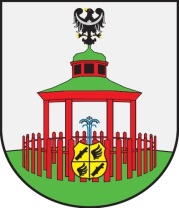 SPECYFIKACJA ISTOTNYCH WARUNKÓW ZAMÓWIENIA (SIWZ)zatwierdzona przez Burmistrza Miasta Jedlina-Zdrój na dostawę pn.:  „Zakup energii elektrycznej”,sporządzona zgodnie z art. 36 ustawy z dnia 29 stycznia 2004 r. Prawo zamówień publicznych  (Dz.U. z 2019 r., poz. 1843 z późn. zm.).Znak postępowania: OEL.271.1.9.2020Jedlina-Zdrój, listopad 2020 r.09 30 00 00-2 energia elektryczna, cieplna, słoneczna i jądrowa1.2.1) kompetencji lub uprawnień do prowadzenia określonej działalności zawodowejO udzielenie zamówienia może ubiegać się Wykonawca, który wykaże, że posiada aktualnie obowiązującą koncesję na prowadzenie działalności gospodarczej w zakresie obrotu energią elektryczną, wydaną przez Prezesa Urzędu Regulacji EnergetykiUWAGAW przypadku Wykonawców wspólnie ubiegających się o udzielenie zamówienia każdy z nich oddzielnie musi spełniać warunki udziału w postępowaniu w zakresie Uprawnień do prowadzenia określonej działalności zawodowej, tj. każdy z nich musi posiadać ważną koncesję na obrót energią elektryczną, wydaną przez Prezesa Urzędu Regulacji Energetyki.1.2.2) sytuacji ekonomicznej lub finansowejZamawiający nie precyzuje w tym zakresie żadnych wymagań, których spełnienie Wykonawca zobowiązany jest wykazać w sposób szczególny1.2.3) zdolności technicznej lub zawodowej Zamawiający nie precyzuje w tym zakresie żadnych wymagań, których spełnienie Wykonawca zobowiązany jest wykazać w sposób szczególnyLp.Nazwa kryterium Waga kryterium1Cena (C)100% 